                        Organisateur : Association 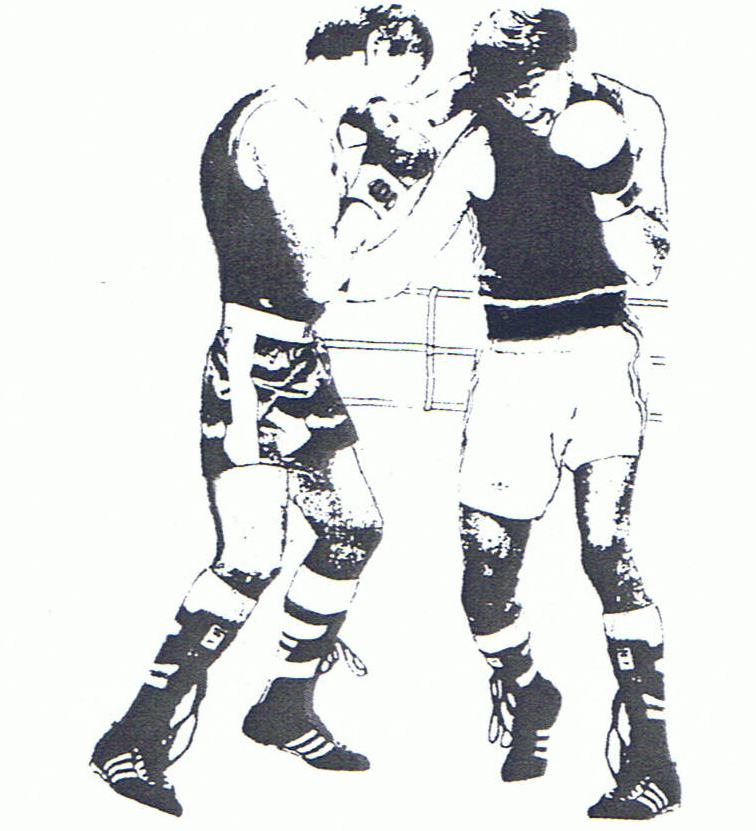              VENDéE BOXE CôTE DE LUMIèRE                                               Salle Jean-Claude BOUTTIER               17 rue Gustave EIFFEL- LE CHATEAU D’OLONNE 85180 LES SABLES D’OLONNE                                                    PORTABLE : 06 41 08 18 83                                        Email : vendeeboxecotedelumiere@orange.frVide grenier                                                                         REGLEMENTArticle 1 : Le vide grenier se déroule à l’Aire des vallées 85180  LE CHATEAU D’OLONNE de 06 h à 19 h Article 2 : Aucun véhicule ne pourra stationner sur  la pelouse.Les véhicules  pourront stationner sur les différents parkings autour de l ‘Aire des vallées.Article 3 : Le mètre linéaire de l’emplacement est fixé à 4 € le ml. Aucun remboursement d’inscription ne sera effectué même en cas d’intempéries.Article 4 : Chaque exposant est responsable de son stand et des dommages qu’il  pourrait occasionner aux personnes, aux biens et aux marchandises d’autrui. Article 5 : Le VBCL du Château d’Olonne  décline toute responsabilité en cas de détériorations,  vols,  des intempéries ainsi que de  leurs conséquences.Article 6 : Les emplacements sont loués sans table, ni chaise, il appartient aux exposants de prévoir leur matériel.Article 7 : En cas de surnombre d’exposants, une liste d’attente sera effectuée.Article 8 : Les exposants ne peuvent exposer à la vente, des animaux vivants ou empaillés, des denrées alimentaires, de l’alcool ou des armes.Article 9 : Les véhicules pourront accéder à l’aire d’exposition pour l’installation de 06 h à 08 h 30 et pour le rangement de à partir de 18h.Article 10 : L’inscription au vide grenier implique l’acceptation et le respect du règlement._ _ _ _ _ _ _ _ _ _ _ _ _ _ _ _ _ _ _ _ _ _ _ _ _ _ _ _ _ _ _ _ _ _ _ _ _ _ _ _ _ _ _ _ _ _ _ _ _ _ _ _ _ _ _ _ _ _ _ _                                                              INSCRIPTION VIDE-GRENIER - ATTESTATION 14 Août 2022                                                                                                        Aire des Vallées au Château d’Olonne  Je soussigné(e),Nom : ……………………………………….…….Prénom………..…………………………………………….Né(e) le ……………………..…………à Département : ……..……. Ville : ………………………………….Adresse : ……………………………………………………………..………………………………….………..CP …………….. Ville………………………….…………………………………………………………………Tél. ……………………………. Email : …………………………………………………………………………Pièce d’identité N° : …………………………………Délivré le : …/…. /……. Par ………………………….Particulier : Déclare sur l’honneur :- de ne pas être commerçant (e)- de ne vendre que des objets personnels et usagés (Article L 310-2 du Code de commerce)- de non-participation à plus de 2 autres manifestations de même nature au cours de l’année civile. (Article R321-9 du Code pénal)Pièce à joindre : Photocopie de votre carte d’identité (recto-verso) Professionnel :Pièce à joindre : Photocopie carte de commerçant, ou Kbis ou document Insee.Règlement emplacement Ci joint règlement de ____ € pour l’emplacement pour une longueur de ____ mètres. (Tarif : 4 € le m/l)              Libellé à l’ordre du VBCL. Adresse : VBCL 17 rue Gustave EIFFEL Le Château D’Olonne 85180 Les Sables d’OlonneFait à ……………………………………………………………… le ………………………………..…………Signature